REQUERIMENTO Nº 1276/2018Requer informações do Poder Executivo Municipal, e órgãos competentes, sobre o repasse de recursos financeiros para a APM (Associação de Pais e Mestres) das Escolas da Rede Pública Municipal de acordo com a Lei nº 4003 de 19/02/2018;Senhor Presidente,Senhores Vereadores, CONSIDERANDO que, em 19/02/2018 foi sancionada a lei nº 4003/2018 sobre a transferência de recursos para a APM (Associação de Pais e Mestres) com a cota no valor de R$ 7.000,00;CONSIDERANDO que, o recebimento do devido repasse seria de grande valia para as escolas, pois algumas não têm uma arrecadação suficiente para a APM para suprir seus gastos.REQUEIRO que, nos termos do Art. 10, Inciso X, da Lei Orgânica do município de Santa Barbara d´Oeste, combinado com o Art. 63, Inciso IX, do mesmo diploma legal, seja oficiado Excelentíssimo Senhor Prefeito Municipal para que encaminhe a esta Casa de Leis as seguintes informações:1) O repasse está sendo feito de acordo com a referida Lei? 2) Caso positivo, quais escolas foram contempladas com o repasse? Caso negativo, qual o motivo pela não realização do repasse?3) Apresente outras informações que julgar relevantes sobre o assunto. Plenário “Dr. Tancredo Neves”, 25 de Setembro de 2.018.Marcos Antonio Rosado MarçalMarcos Rosado-vereador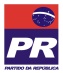 